Fiche d'information préalable à l’adoption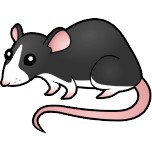 Vous Nom / Prénom :Date de naissance :Numéro de téléphone (fixe/portable) :                                                     Adresse mail :Adresse complète :Situation professionnelle : Participez-vous à un forum de discussions autour du rat :Quelle est votre pseudo et le nom sur ces forums :Etes-vous inscrit sur le LORD ? Si oui, sous quel pseudo, si non vous engagez-vous à le faire pour le suivi de vos fiches ? : Etes-vous locataire ? Si oui, je vous rappelle que d’après l’article 10 de la loi du 9 juillet de 1970, quelque soit le type de logement, il est interdit aux propriétaires d’interdire la détention d’un animal de compagnie (familier). L’animal ne doit pas créer de nuisances sonores et de dégâts dans l’immeuble..: Si vous habitez chez des membres de votre famille, sont-ils d'accord avec cette démarche   d'adoption :Existe-t-il dans votre famille des personnes allergiques qui pourraient vous inciter à vous défaire de vos rats : Etes-vous fumeur ? Si oui, Il serait judicieux de fumer dans un lieu éloigné de la cage, le rat étant sensible d'un point de vue respiratoire aux particules fines : Possédez-vous d’autres animaux ? Si oui, lesquels :
Ceux-ci seront-ils en contact avec vos rats ? Est-ce bien sans danger ? :Avez-vous déjà eu des rats ? Si oui combien :En avez-vous actuellement ?  Combien, leur sexe :Avez-vous déjà du vous défaire d'un de vos rats ? Si oui, quelles en sont les raisons :Est-il pour vous et/ou pour quelqu'un d'autre ?Pouvez-vous me donnez les raisons qui vous on fait choisir CE rat ?(Quelques lignes pour mieux vous connaitre.)Les conditions de vie des rats Litière utilisée : Leur alimentation :Les dimensions de votre cage : Dans quelle pièce de la maison se trouveront vos compagnons ?  Les sorties, combien de temps, combien de fois par jour : Aura-t-il des copains/copines de cage :Lorsqu'un nouveau rat arrive chez vous, comment procédez-vous pour l'intégrer à votre groupe de rats ?Etes-vous prêts à faire opérer votre rat en cas de besoin, (castration, stérilisation, ablation de tumeur/abcès) ? Si oui, connaissez-vous un vétérinaire NAC proche de chez vous ?En cas de déplacement week-end, vacances, déménagement, autres… que ferez-vous de votre/vos rats ? Comptez-vous faire de la reproduction ?Si oui expliquer vos motivations ainsi que vos méthodes :Certains rats sont interdits à la reproduction jusqu'à nouvel ordre (âge insuffisant de la lignée, interruption de lignée pour maladie génétique...). Une demande spécifique doit être formulée avant de se lancer dans la reproduction. Je vous remercie de respecter cet engagement.Le ratQuel animal chercher vous à adopter ?Mâle ou femelle ?Phénotype ?Avez-vous des exigences particulières ?Le rendez-vous
Comptez-vous venir chercher le(s) raton(s) à mon domicile ?Comptez-vous mettre en place un covoiturage ?Si oui me transmetre les détails du convoyage, ainsi que le numéro de téléphone du convoyeur au moment de la récupération du raton.Je vous remercie d’avoir pris le temps de compléter ce formulaire, et vous souhaite une vie pleine de pouics et d'amour avec nos ratous.